SAKARYA ÜNİVERSİTESİ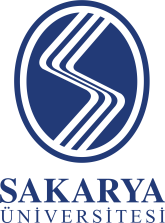 …/.../200.. TARİHLİ AKADEMİK PERSONEL İLANINA BAŞVURU FORMUT.C.Kimlik Numarası	: ............................................................Adı Soyadı	: ............................................................Baba Adı	: ............................................................Doğum Tarihi ve Yeri	: ............................................................Ev Adresi (Ayrıntılı yazılacak)	: ........................................................................................................................	..........................................................................................................................Telefon 		: (ev) ..................................  (cep) ...................................  (varsa iş) ......................................Başvurduğu Kadro Ünvanı	:  ..................................................	Birim	:  ......................................................................Anabilim Dalı	: ........ ..........................................	Program	: .......................................................................Sınava girmek istediğiYabancı Dil	       	İngilizce     	Almanca 	Fransızca 	  Diğer:………………………….*  Herhangi Bir Kurum ya da Kuruluşa Karşı Mecburi Hizmet Yükümlülüğüm ;          Var                      Yok          Kurum:……………………           Süresi:…………………..* Adli Sicil Kaydım               Var                        Yok  * Herhangi Bir Sağlık Sorunum                Var                         Yok  “Kamu Görevlerine İlk Defa Atanacaklar İçin Yapılacak Sınavlar Hakkında Genel Yönetmelikte Değişiklik Yapılmasına Dair Yönetmelik”  in 1. maddesinin  “…Gerçeğe aykırı belge verdiği veya beyanda bulunduğu tespit edilenlerin atamaları yapılmaz, atamaları yapılmış ise iptal edilir, bu kişiler hakkında Türk Ceza Kanununun ilgili hükümleri uygulanır…” hükmü uyarınca verdiğim bilgiler doğrudur. Aksi takdirde başvurumun iptalini kabul ediyorum.Yukarıda başvurduğum kadroya ait sınav gününü ilan edeceğiniz Üniversiteniz Web sayfasını sürekli kontrol ederek öğreneceğimi kabul ediyorum. Başvuranın imzası	:						Tarih :  ……/……/20..SAKARYA ÜNİVERSİTESİ TARAFINDAN DOLDURULACAK BÖLÜM: Tarih :  …../…../20.. 		               Teslim Alanın İmzası :ASKERLİK DURUMUASKERLİK DURUMUASKERLİK DURUMUASKERLİK DURUMUASKERLİK DURUMUYAPTIYAPTIYAPTITECİLLİMUAFERKISA DÖNEMYEDEK SUBAYErteleme Bitiş Tarihi :Tarihi:Tarihi:Tarihi:Askere Sevk Tarihi   :Öğrenim DurumuÖğrenim DurumuÖğrenim DurumuÖğrenim DurumuÜniversiteFakülte/EnstitüBölüm/Bilim DalıMezuniyetTarihiLİSANSYÜKSEK LİSANSDOKTORADOÇENTLİK  Özgeçmiş  KPDS-ÜDS Sonuç Belgesi  İki Adet Fotoğraf  Eserleri  …….  Takım Yayını  Mezuniyet Belgeleri    (Tüm mezuniyet belgelerininfotokopilerinin eklenmesi gerekmektedir.)